Приложение №1 к Документации и Извещению по ЗП №14-ЗП«Утверждаю»Генеральный директорОАО «Теплосеть»_____________Д.В. Новичковот «06» октября 2016г.ТЕХНИЧЕСКОЕ ЗАДАНИЕна выполнение работ по капитальному ремонту Н- катионитового фильтра ФИПаI-3,4-0,6 ст. №3 установленного на котельной «Новые Подлипки» по адресу г. о. Королёв, ул. Сакко и Ванцетти, дом 24Зам. начальника ПТО                                                                                                            А.П. Розанов1Наименование объектаКапитальный ремонт Н-катионитового фильтра диаметром диаметр 3400мм, рабочей высотой 4200мм, производительностью в диапазоне от 50 до 150 тон в час2Местонахождение объекта141070, г. о. Королёв, ул. Сакко и Ванцетти, дом 243Требование к сроку выполнения работ- начало работ – с момента заключения договора.- окончание работ – до 25.11.2016 г.4Требования к последовательности выполнения и этапам работ1-ый этап пескоструйная обработка внутренней поверхности корпуса фильтра, сушка с последующей антикоррозионной обработкой (нанесение спец. мастики).2-ой этап замена верхних и нижних распределительных устройств фильтра (демонтаж и монтаж верхнего и нижнего дренажно-распределительных устройств и прочие подготовительные работы выполняются силами Заказчика)5Требования к организации работПодрядчик должен иметь все разрешительные документы для выполнения данного вида работ.«Подрядчик» предоставляет «Заказчику»: Сопроводительное письмо с указанием исполнителей работ и ответственных лиц, документы о прохождении инструктажа, удостоверений, подтверждающих право проведения работ, список автотехники. Исполнительная документация на выполнение работ состоит из: - журнал общих работ в котором отражается последовательность выполнения работ, объёмы работ, ответственные исполнители, примененные материалы;- журнал сварочных работ в котором отражаются номера сварочных стыков, исполнитель, оценка качества и т.п. - акты на скрытые работы отражают последовательность работ, объемы и т.п.- сертификаты на материалы и полуфабрикатыПо окончании работ подрядчик передает заказчику комплект исполнительной документации.6Требования к качествуРаботы должны быть выполнены в срок в полном объеме, в соответствии с нестоящим Техническим заданием, действующими федеральными нормами и правилами, техническими регламентами, действующими федеральными законами. 7Требования к выполнению правил при проведении работВо время производства работ Подрядчик обязан выполнять правила внутреннего распорядка предприятия, пропускного и внутри объекта режимов, правил ТБ, правил Ростехнадзора, правил технической эксплуатации и пожарной безопасности, правил охраны труда. За неисполнение данного пункта ответственность возлагается на Подрядчика в соответствии с действующими нормативными актами РФ8Требования к гарантийному сроку и условиям гарантийного обслуживанияГарантия на работы по монтажу и на применяемые материалы не менее 3 лет9 Требования к квалификации ПодрядчикаСтроительно-монтажная организация, выполняющая работы должна иметь:- статус юридического лица;- Все необходимые разрешения, сертификаты и лицензии на право проведения работ в соответствии с действующим законодательством РФ, квалифицированный персонал.Свидетельство СРО на право выполнения работ. 10Технические требованияВнутренние верхние и нижние дренажно-распределительные устройства, и фильтрующие элементы изготавливаются из нержавеющей стали 12Х18Н10Т (в комплекте с колпачками) и имеют следующий вид:Нижнее распределительное устройство (в комплекте с колпачками)Верхнее распределительное устройство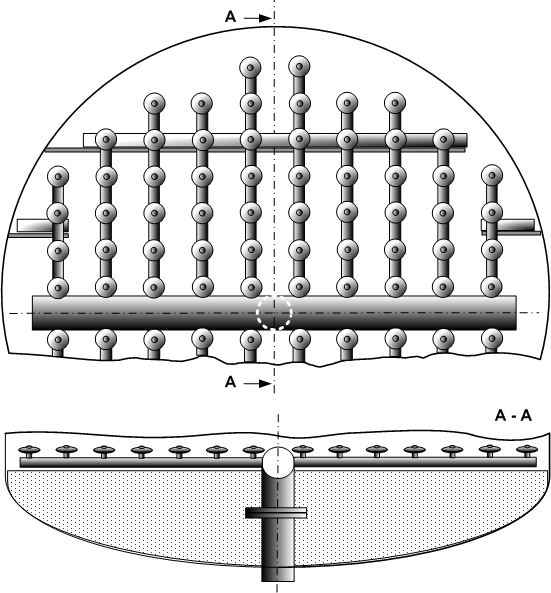 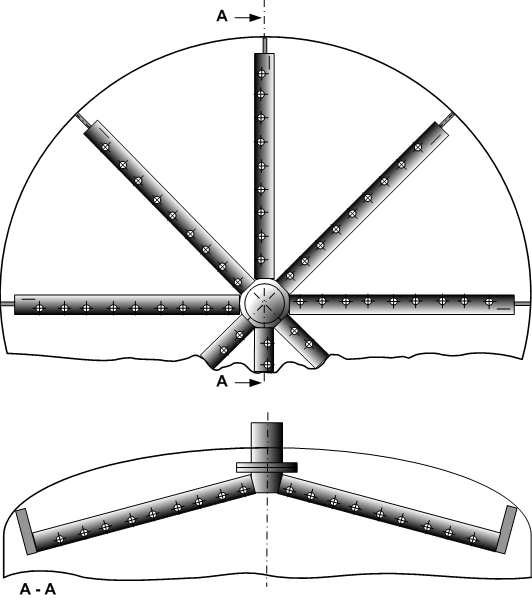 Коллектор на бетонном основании с ФЭЛЛучевой коллектор с отверстиямиАнтикоррозионную обработку внутренней поверхности корпуса фильтра выполнить на основе «ЭД-20» с нанесением не менее 6 слоев. Приемка выполненных работ включат замер толщины высушенного защитного покрытия (не менее 200мкм).